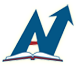 ASD-N Middle School Soccer Schedule (Girls Miramichi\Rexton)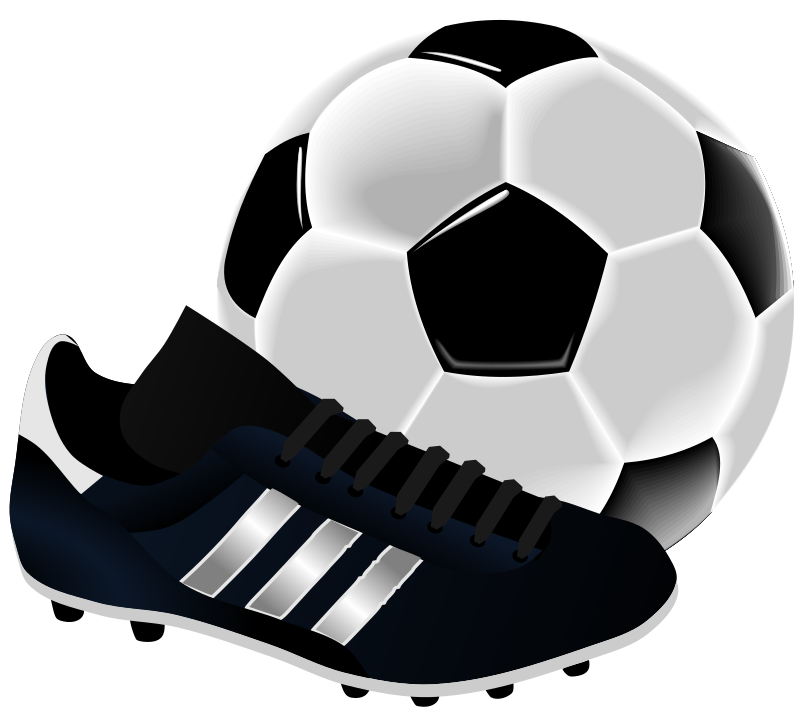 The top 3 teams from the league will move to the tier 1 play-off. The teams finishing 4th to th will compete for the Tier 2 Championship.The two teams that play in the tier 1 championship will advance to the ASD-N Championship on October 25 (Location TBA). Michael Methot will be the chair of the league. It is the responsibility of the home team to send game results to Michael within 24 hours of the game. (michael.methot@nbed.nb.ca). It is the responsibility of the teams to contact the school to change times and dates on any games that must be changed. Please notify Jim Watters if any of the games on the turf must be cancelled. Please make every effort to make sure all league games are completed.Girls Mir\RextonDateTimeAway TeamHome TeamSeptember 194:00Max AitkenNelsonSeptember 194:00Dr. Losier Gretna GreenSeptember 194:00EWGNSERKS TurfSeptember 236:30BlackvilleMax AitkenSeptember 234:00NelsonDr. LosierSeptember 234:00NSERGretna GreenSeptember 264:00BlackvilleEWGKS TurfSeptember 266:30Dr. LosierMax AitkenSeptember 265:30Gretna GreenNelsonSeptember 304:00NSERBlackvilleSeptember 304:00NelsonEWGKS TurfSeptember 306:30Max AitkenGretna GreenOctober 34:00Dr. LosierBlackvilleOctober 34:00Max AitkenEWGOctober 34:00NSERGretna GreenOctober 74:00EWGDr. LosierOctober 74:00Nelson NSERKS TurfOctober 76:30BlackvilleGretna GreenOctober 104:00Max AitkenNSEROctober 104:00NelsonBlackvilleOctober 104:00EWGGretna GreenKS TurfOctober 155:00Tier 2 Semi4 vs. 7KS TurfOctober 156:30Tier 2 Semi5 vs. 6KS TurfOctober 175:00Tier 2 ChampionshipOctober 176:30Tier 1 Semi2 vs. 3KS TurfOctober 225:00Tier 1ChampionshipOctober 25TBA2nd North Shore League1st Miramichi LeagueOctober 25TBA2nd Miramichi League1st North Shore League